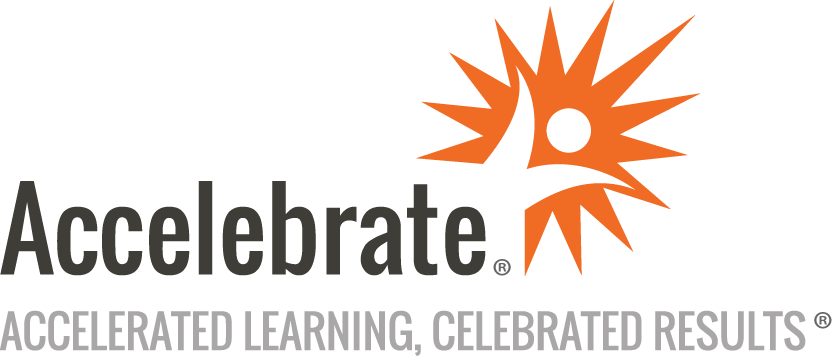 ITMLE TrainingCourse Number: ITL-140
Duration: 3 daysOverviewThis IT Management and Leadership Executive (ITMLE) certification training teaches executives how to enhance their current job performance and position themselves to play key roles in business strategies and decision making. This course is fast-moving, highly interactive, and prepares attendees to take the ITMLE exam.PrerequisitesStudents should have an IT executive role.MaterialsAll IT Leadership training attendees receive comprehensive courseware covering all topics in the course.Software Needed on Each Student PCFor in-person deliveries, attendees do not need computers for this course. We will provide full classroom setup instructions that will include seating in small groups, with supplies such as flipcharts, sticky notes, markers, and pens for the attendees and a projector and Internet connection for the instructor's laptop.Online deliveries for this interactive training will use an online meeting platform (such as Zoom, Webex, GoTo, or Teams) to have face-to-face contact online, including use of breakout rooms for group activities.ObjectivesBuild well-developed business skillsThink like a CIOUnderstand the business of ITPossess both tactical and strategic capabilitiesFoster innovation, resiliency, and productivityOutlineIntroductionThinking Like a CIO Knowledge gatheredInsights gainedChanges in perspectiveActionable itemsIT’s (and Your) Four Roles in the Organization ObserverRequestorImplementorLeaderLiving in a Waterfall, Agile, Wagile World Methodological differencesPolitical and leadership issuesEffect of leading-edge technologiesDealing with distance, time and cultureCommunication flash pointsProject coordination issuesJob and skill implicationsMixed methodology action planIT as an Agent of Change IT Drivers of changeTraditional change methodologiesERICA IT change frameworkIT Strategic Planning and Thinking Strategic thinking within ITOrganizational thinkingStrategic thinking processStrategic planning processIT and Organizational Productivity Key productivity conceptsProductivity enablersCreating an IT productivity cultureProductivity amplifiersThe productivity pyramidIT Governance GovernanceRisk managementComplianceKey governance questionsIT governance best practiceFostering IT Innovation Enablers and drivers of IT InnovationDesign ThinkingDivergent and convergent problem solvingRepurposing your intellectual propertyInnovation opportunities within ITIT Bench Strength and Resiliency Building your benchFormal and informal trainingMentoring your teamIT Project and Vendor Negotiating Negotiation stylesNegotiation preparationsNegotiating strategiesDealing with difficult tacticsConclusion